PLAN DEL ÁREA LOCAL DE EDUCACIÓN ESPECIAL DE DESERT/MOUNTAIN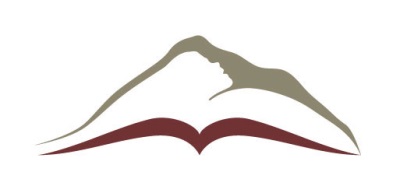 PLAN DEL ÁREA LOCAL DE EDUCACIÓN ESPECIAL AUTÓNOMA DE DESERT/MOUNTAIN17800 HIGHWAY 18 • APPLE VALLEY, CA  92307(760) 552-6700 • (760) 242-5363 FAXLista de Recomendaciones Recibidas - Asignación y UbicaciónNOMBREGRADOESCUELAFECHA DE RECIBOFECHA DE ASIGNACIÓNPERSONA RESPONSABLEFECHA DEL PERMISO DE LOS PADRESFECHA DE CUMPLIMIENTO DEL IEPUBICACIÓN FINAL1.      2.      3.      4.      5.      6.      7.      8.      9.      10.      11.      12.      13.      14.      15.      16.      17.      18.      19.      20.      21.      22.      23.      24.      25.      26.      27.      28.      